Szacujący: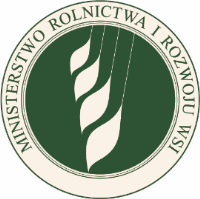 Ministerstwo Rolnictwa i Rozwoju Wsiul. Wspólna 30, 00-930 WarszawaTermin złożenia szacowania wartości zamówienia: do 15.09.2020 r. do godz. 16:15Sposób złożenia szacowania wartości zamówienia: elektronicznie na adres poczty: Anna.Jobda@minrol.gov.pl  oraz  Jacek.Chmielewski@minrol.gov.pl  FORMULARZ OSZACOWANIA WARTOŚCI ZAMÓWIENIAWykonawca:(nazwa Wykonawcy)(dokładny adres /siedziba Wykonawcy) Osoba przygotowująca szacowanie:	  tel. 		(imię i nazwisko)Przedmiotem szacowania jest wykonanie Przewodników do rozpoznawania siedlisk przyrodniczych wspieranych w ramach Działania rolno-środowiskowo-klimatycznego PROW 2014-2020 (w formie pliku PDF oraz interaktywnej), zwanych dalej „Przewodnikami”.Po zapoznaniu się z załącznikiem 1. zakresem szacowanego zamówienia:Szacujemy cenę wykonania całości zamówienia:Wersje pdf :	kwotę netto:	................................................................zł;	kwotę brutto:	…………………………………………….zł;	Wersje interaktywna:	kwotę netto:	................................................................zł;	kwotę brutto:	…………………………………………….zł;cenę wykonania całości zamówienia:kwotę netto:	................................................................zł;	kwotę brutto:	…………………………………………….zł;	słownie brutto	….............................................................zł,Potwierdzam, że oferowane powyżej kwoty uwzględniają wszelkie koszty, jakie poniósłby Wykonawca w związku z wykonaniem Zamówienia.Niniejsza informacja nie stanowi oferty w myśl art. 66 Kodeksu Cywilnego, jak również nie jest ogłoszeniem w rozumieniu ustawy Prawo zamówień publicznych. Informacja ta ma na celu wyłącznie oszacowanie wartości zamówienia. 	_______________________________	_______________________________ 	(miejscowość, data)	(imię i nazwisko oraz podpis upoważnionego  		przedstawiciela Wykonawcy)Załącznik 1. zakres szacowanego zamówieniaSzczegółowy Opis Przedmiotu ZamówieniaKoncepcja przewodników do rozpoznawania siedlisk przyrodniczych na obszarach wiejskich wspieranych w ramach Działania rolno-środowiskowo-klimatycznego PROW 2014-2020 w wersjach: PDF (format A4) oraz interaktywnych (online na PC i mobilna na smartfon).Cel:W ramach Działania rolno-środowiskowo-klimatycznego (DRŚK) Programu Rozwoju Obszarów Wiejskich 2014-2020 (PROW 2014-2020) realizowane są pakiety przyrodnicze ukierunkowane na zachowanie cennych siedlisk przyrodniczych. Warunkiem rozpoczęcia realizacji tych pakietów jest potwierdzenie występowania cennych zbiorowisk roślinnych. Potwierdzenia tego dokonują eksperci przyrodniczy. Aby ułatwić i usprawnić pracę ekspertów (trudności występują szczególnie przy identyfikacji siedlisk przyrodniczych nietypowo wykształconych) oraz aby wzmocnić precyzyjność w identyfikacji roślin, w tym gatunków wskaźnikowych zachodzi potrzeba stworzenia przewodnika do rozpoznawania siedlisk wspieranych w ramach - Działania rolno-środowiskowo-klimatycznego PROW 2014-2020.  Ponadto w celu podniesienia świadomości ekologicznej wśród rolników zasadnym jest stworzenie przewodnika do rozpoznawanie cennych siedlisk przyrodniczych, których zachowanie zależy od  powadzonej działalności rolniczej. Szczegółowe elementy, jakie powinny zawierać Przewodniki: Przewodnik - Wersja specjalistyczna (przeznaczona głównie dla ekspertów przyrodniczych i doradców rolnośrodowiskowych), ułatwiająca rozpoznawanie siedlisk przyrodniczych, spełniających kryteria wariantów 4.1./5.1.–4.6./5.6. Pakietu 4. 
i Pakietu 5. DRŚK w ramach PROW 2014-2020, z możliwością zastosowania w terenie. Przewodnik - Wersja ogólna (przeznaczona dla szerokiego grona odbiorców, głównie beneficjentów realizujących pakiety przyrodnicze DRŚK w ramach PROW 2014-2020).Przeznaczony format Przewodników: wersja w PDF (format A4 gotowy do wydruku 
z możliwością pobrania) oraz interaktywny (online na PC i mobilna na smartfon).Zawartość merytoryczna Przewodnika specjalistycznego:Charakterystyka siedliska przyrodniczego i ogólne informacje z nim związane (m.in. presje środowiskowe, znaczenie dla środowiska), ogólne zasady rozpoznawania siedlisk przyrodniczych, pojęcie gatunku diagnostycznego, gatunku wskaźnikowego, wewnętrzne zróżnicowanie siedlisk przyrodniczych: odmiany regionalne, postacie przejściowe i zaburzone, ogólne zasady kwalifikacji siedlisk przyrodniczych do wariantów: 4.1./5.1.-4.6./5.6Charakterystyka poszczególnych siedlisk przyrodniczych, w tym:pojęcie gatunków wskaźnikowych i kryterium fitosocjologicznego w identyfikacji wariantu,gatunki diagnostyczne i inne, tworzące fitocenozy,wygląd i struktura roślinności,zbiorowiska roślinne reprezentujące siedlisko przyrodnicze, w tym odmiany regionalne,postacie przejściowe z innymi siedliskami przyrodniczymi,postacie zaburzone,zbiorowiska mylone z siedliskami przyrodniczymi Natura 2000 (zbiorowiska podobne pokrojowo lub florystycznie),bogaty materiał fotograficzny, prezentujący strukturę zbiorowisk roślinnych, ze wskazaniem budujących je gatunków;Zawartość merytoryczna Przewodnika ogólnego Charakterystyka siedlisk przyrodniczych wspieranych w ramach Działania rolno-środowiskowo-klimatycznego PROW 2014-2020 i ogólne informacje z nim związane (m.in. presje środowiskowe, znaczenie dla środowiska), ogólne zasady rozpoznawania siedlisk przyrodniczych, bogaty materiał fotograficzny prezentujący strukturę zbiorowisk roślinnych. Uwaga dodatkowa:Wersje interaktywne Przewodników (online na PC i mobilna na smartfon) powinny zawierać elementy wspólnego interfejsu na PC i smartfon w celu zachowania kompatybilności technicznej w komunikacji pomiędzy różnymi systemami operacyjnymi (windows i android).Do realizacji przedmiotu zamówienia należy wykorzystać w szczególności informacje zawarte w Metodyce sporządzania dokumentacji przyrodniczej siedliskowej dla Pakietów 4. i 5. „Działania rolno-środowiskowo-klimatycznego” na 2020 rok w ramach PROW 2014 2020, dostępne na stronie MRiRW pod linkiem: https://www.gov.pl/web/rolnictwo/metodyka i-formularze-na-2020-r  Wstępne wymagania dotyczące Wykonawcy:Przewidywany termin realizacji zamówienia: grudzień 2020 r.  Osoby uprawnione do kontaktu: Pani Anna Jobda, tel. 22 623 1779, adres e-mail: Anna.Jobda@minrol.gov.pl Pan Jacek Chmielewski, tel. 22 623 2417, adres e-mail: Jacek.Chmielewski@minrol.gov.pl 